Поисковая работа  В результате поисковой работы организуется сотрудничество школьного музея «Блокадный Ленинград» с ветеранами-блокадниками  сёл и деревень Самарской области.    В  марте 2020 года   организована встреча в музее «Блокадный  Ленинград» с ветеранами и учащимися школы  села Кошки . В годы Великой Отечественной войны в селе Кошки находился детский дом, в который эвакуировали детей из блокадного Ленинграда. Некоторые из этих детей остались жить в селе. В здании детского дома в наши дни находится школа, с которой начали сотрудничать активисты музея. В мае 2020 года  запланирована экспедиция    активистов музея в село Кошки. 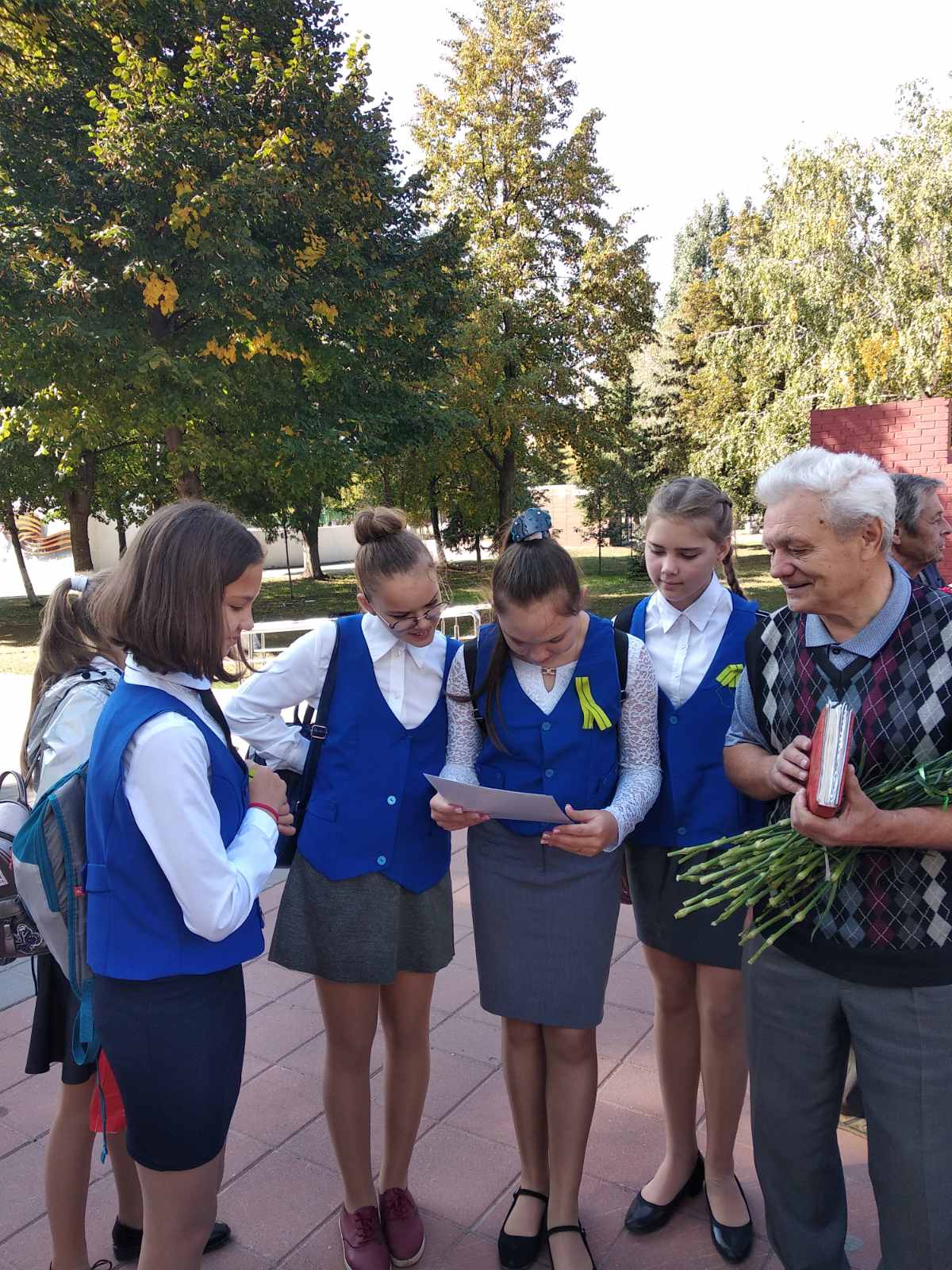    В январе 2019 года методист школьного музея «Блокадный Ленинград» Чижова Татьяна Фёдоровна  в составе делегации ветеранов -блокадников посетила город Санкт-Петербург. Самарская делегация участвовала в ряде праздничных мероприятий , посвященных празднованию 75-летия Полного снятия блокады  Ленинграда .  В Санкт- Петербурге была также  организована встреча  самарской делегации ветеранов с председателем международной ассоциации общественных организаций блокадников города-героя Ленинград Леоненко Валентиной Ивановной . На этой встрече методист школьного музея рассказала Валентине Ивановне о  музее, о работе активистов музея. Председатель передала в дар музею ценную книгу.  Методист музея    договорилась о сотрудничестве  самарского школьного музея «Блокадный Ленинград» с легендарной ветеранской   организацией города Санкт-Петербург. 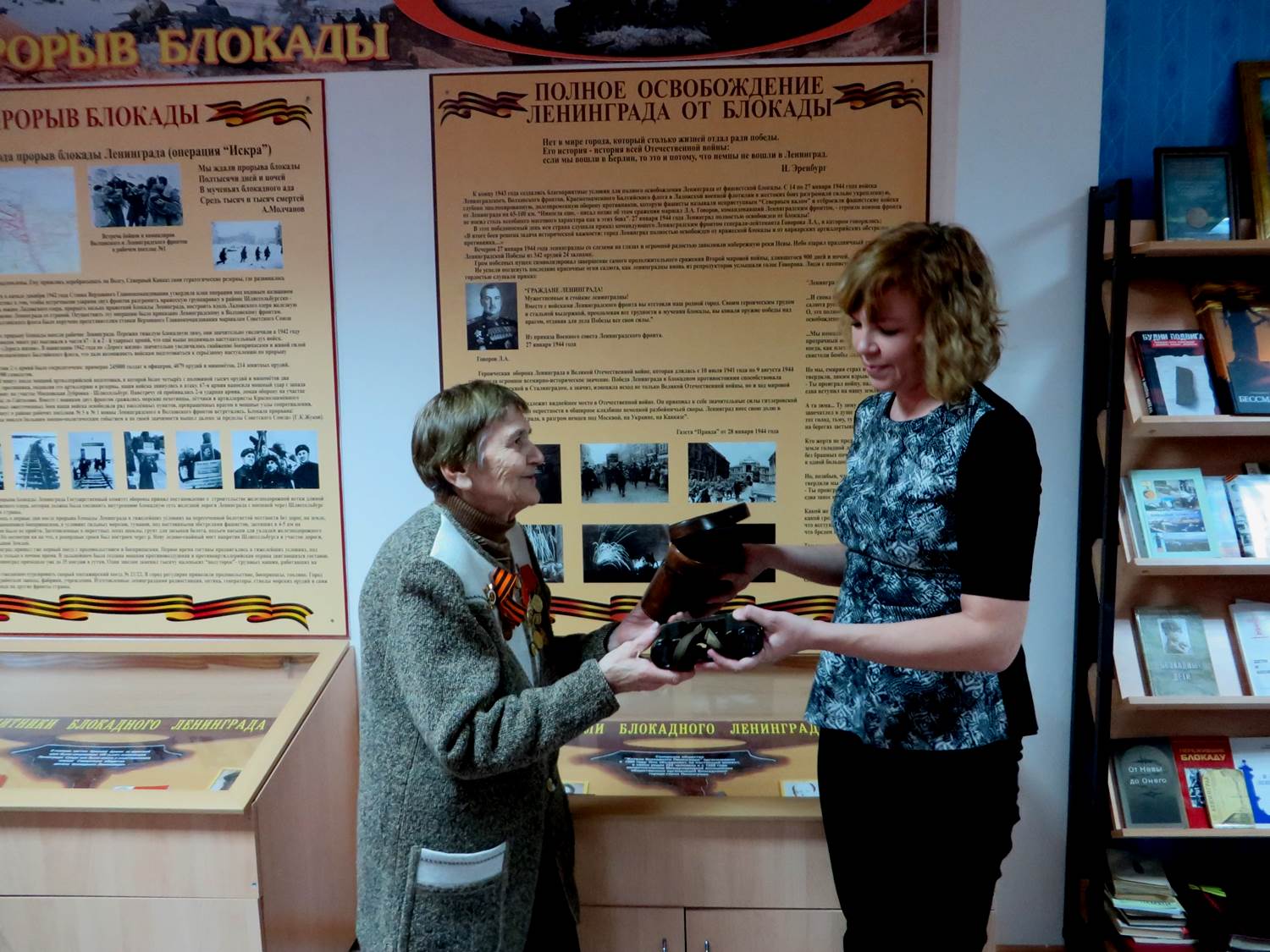 